Religious Education Parents Planner2015-2016 School Year~*~	AUGUST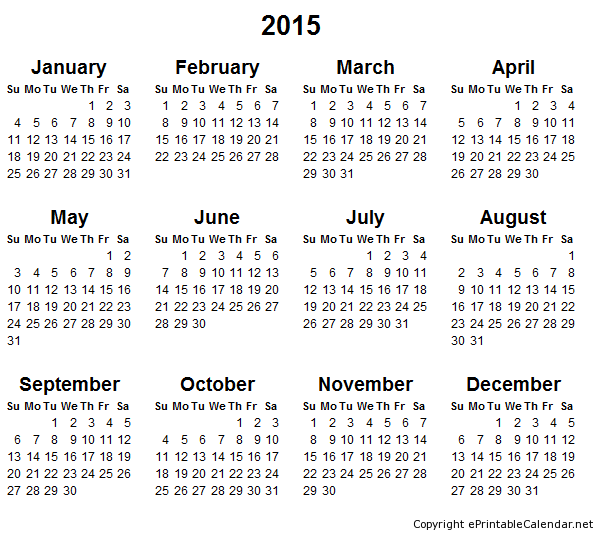 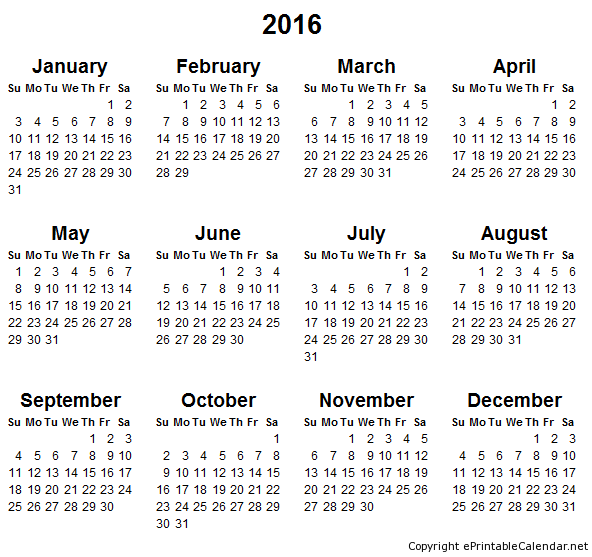 		02 	Teachers Meeting		09 	First day of classes		16 	Regular classes		23 	Regular classes		30 	Regular classes / Parents’ Meeting			8:15 a.m. at the school	SEPTEMBER		06 	Regular classes		13 	Regular classes		20 	Regular classes		27 	Regular classes	OCTOBER		04 	Regular classes		11 	No classes – Fall break 		18 	Regular classes		25 	Regular classes	NOVEMBER		01	Regular classes			All Saints’ Day / Lighting of the Candles		08	Regular classes		15	Regular classes		22 	Regular classes		29 	No classes – Thanksgiving weekend	DECEMBER		06	Regular classes		13	Regular classes			20	Regular classes			Children’s Christmas Practice-6:00 p.m.		24	Children’s Christmas Mass – 7:00 p.m.		27	No classes – Winter breakReligious Education Parents Planner2015-2016 School Year~*~	JANUARY		03 	No classes – Winter break		10	Regular classes		17	Regular classes			Meeting with First Communion parents		24 	Regular classes	FEBRUARY		07	Regular classes		10 	Ash Wednesday – Lent begins		14	Regular classes		21	Regular classes		28	Regular classes	MARCH		06	Regular classes		13	Regular classes		20	No classes – Palm Sunday Egg Hunt		27	No classes – Easter Sunday	APRIL		03 	Regular classes		10	Regular classes		17	Regular classes		22	First Communion practice-6:00 p.m.		23 	First Communion Ceremony-10:00 a.m. 		24 	LAST DAY OF SCHOOL			End-of-Year Prayer Service	       29-30	St. Joseph Feast 	MAY		01	St. Joseph FeastNOTE: Just a friendly reminder that families are expected to volunteer a minimum of 5 hours service per student to the St. Joseph Feast to be held on April 29,30, & May 1, 2016Mahalo! 